BRAND MEDIA(495) 7408558 (многоканальный)info@brandmedia.ru www.brand-radio.ruwww.brandmedia.ru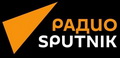 Прайс-лист на размещение прямой рекламы на радиоканале Sputnik (FM-диапазон), в рубляхПрайс-лист на размещение прямой рекламы на радиоканале Sputnik (FM-диапазон), в рубляхПрайс-лист на размещение прямой рекламы на радиоканале Sputnik (FM-диапазон), в рубляхПрайс-лист на размещение прямой рекламы на радиоканале Sputnik (FM-диапазон), в рубляхПрайс-лист на размещение прямой рекламы на радиоканале Sputnik (FM-диапазон), в рубляхПрайс-лист на размещение прямой рекламы на радиоканале Sputnik (FM-диапазон), в рубляхМОСКВА+САНКТ-ПЕТЕРБУРГМОСКВА+САНКТ-ПЕТЕРБУРГМОСКВА+САНКТ-ПЕТЕРБУРГ№№Время выхода в эфирСтоимость за 30 сек., руб. без НДС*Стоимость за 30 сек., руб. без НДС*Стоимость за 30 сек., руб. с НДС 20%*Стоимость за 30 сек., руб. с НДС 20%*№№Время выхода в эфирБудниВыходные/праздникиБудниВыходные/праздники100.00-07.0016 000,0013 000,0019 200,0015 600,00207.00-12.00101 000,0070 000,00121 200,0084 000,00312.00-17.0065 000,00101 000,0078 000,00121 200,00417.00-21.00101 000,0070 000,00121 200,0084 000,00521.00-22.0058 000,0016 000,0069 600,0019 200,00622.00-23.0050 000,0016 000,0060 000,0019 200,00723.00-00.0016 000,0016 000,0019 200,0019 200,00807.00-22.00 (плавающий график)60 000,0045 000,0072 000,0054 000,00РОССИЯРОССИЯ№№Время выхода в эфирСтоимость за 30 сек., руб. без НДС*Стоимость за 30 сек., руб. без НДС*Стоимость за 30 сек., руб. с НДС 20%*Стоимость за 30 сек., руб. с НДС 20%*№№Время выхода в эфирБудниВыходные/праздникиБудниВыходные/праздники100.00-06.0020 800,0016 900,0024 960,0020 280,00211.00-12.00131 300,0091 000,00157 560,00109 200,00314.00-17.0084 500,00131 300,00101 400,00157 560,00420.00-21.00131 300,0091 000,00157 560,00109 200,00521.00-22.0075 400,0020 800,0090 480,0024 960,00622.00-23.0065 000,0020 800,0078 000,0024 960,00723.00-00.0020 800,0020 800,0024 960,0024 960,00811.00-00.00 (плавающий график)78 000,0058 500,0093 600,0070 200,00Примечания: Примечания: *В прайс-листе указана цена за размещение одного рекламного ролика (хронометраж 30 сек).*В прайс-листе указана цена за размещение одного рекламного ролика (хронометраж 30 сек).*В прайс-листе указана цена за размещение одного рекламного ролика (хронометраж 30 сек).*В прайс-листе указана цена за размещение одного рекламного ролика (хронометраж 30 сек).*В прайс-листе указана цена за размещение одного рекламного ролика (хронометраж 30 сек).*В прайс-листе указана цена за размещение одного рекламного ролика (хронометраж 30 сек).1: Время выхода в эфир - местное время в стране вещания.1: Время выхода в эфир - местное время в стране вещания.1: Время выхода в эфир - местное время в стране вещания.1: Время выхода в эфир - местное время в стране вещания.1: Время выхода в эфир - местное время в стране вещания.1: Время выхода в эфир - местное время в стране вещания.2: Применяются повышающие и понижающие коэффициенты: 1) Позиционирование ролика (включение в рекламный блок первым или последним) K = 1,2;  2)  Проморолик мероприятия  К= 0,9; 3) Упоминание в ролике третьих лиц К = 1,2. 4) Сезонный коэффициент - март, апрель, октябрь, ноябрь, декабрь - 1,1; 5) Будни К = 1, выходные\ праздники К = 0,7.2: Применяются повышающие и понижающие коэффициенты: 1) Позиционирование ролика (включение в рекламный блок первым или последним) K = 1,2;  2)  Проморолик мероприятия  К= 0,9; 3) Упоминание в ролике третьих лиц К = 1,2. 4) Сезонный коэффициент - март, апрель, октябрь, ноябрь, декабрь - 1,1; 5) Будни К = 1, выходные\ праздники К = 0,7.2: Применяются повышающие и понижающие коэффициенты: 1) Позиционирование ролика (включение в рекламный блок первым или последним) K = 1,2;  2)  Проморолик мероприятия  К= 0,9; 3) Упоминание в ролике третьих лиц К = 1,2. 4) Сезонный коэффициент - март, апрель, октябрь, ноябрь, декабрь - 1,1; 5) Будни К = 1, выходные\ праздники К = 0,7.2: Применяются повышающие и понижающие коэффициенты: 1) Позиционирование ролика (включение в рекламный блок первым или последним) K = 1,2;  2)  Проморолик мероприятия  К= 0,9; 3) Упоминание в ролике третьих лиц К = 1,2. 4) Сезонный коэффициент - март, апрель, октябрь, ноябрь, декабрь - 1,1; 5) Будни К = 1, выходные\ праздники К = 0,7.2: Применяются повышающие и понижающие коэффициенты: 1) Позиционирование ролика (включение в рекламный блок первым или последним) K = 1,2;  2)  Проморолик мероприятия  К= 0,9; 3) Упоминание в ролике третьих лиц К = 1,2. 4) Сезонный коэффициент - март, апрель, октябрь, ноябрь, декабрь - 1,1; 5) Будни К = 1, выходные\ праздники К = 0,7.2: Применяются повышающие и понижающие коэффициенты: 1) Позиционирование ролика (включение в рекламный блок первым или последним) K = 1,2;  2)  Проморолик мероприятия  К= 0,9; 3) Упоминание в ролике третьих лиц К = 1,2. 4) Сезонный коэффициент - март, апрель, октябрь, ноябрь, декабрь - 1,1; 5) Будни К = 1, выходные\ праздники К = 0,7.№№Стоимость рекламы зависит от продолжительности роликаСтоимость рекламы зависит от продолжительности роликаСтоимость рекламы зависит от продолжительности роликаСтоимость рекламы зависит от продолжительности роликаСтоимость рекламы зависит от продолжительности ролика1Время звучания15 сек.30 сек.45 сек.60 сек.2Коэффициент0,711,52Применяются скидки в зависимости от объемов рекламной кампании.Применяются скидки в зависимости от объемов рекламной кампании.Применяются скидки в зависимости от объемов рекламной кампании.Применяются скидки в зависимости от объемов рекламной кампании.№№Объем рекламной кампании, в руб.Скидка1700 000 - 1 000 000 30%21 000 001 - 1 500 000 40%31 500 001 - 2 000 000 50%42 000 001 - 3 000 00060%53 000 001 - 4 000 00070%64 000 001 - 5 000 00080%75 000 00190%Для малого бизнеса, МоскваДля малого бизнеса, МоскваДля малого бизнеса, МоскваДля малого бизнеса, МоскваДля малого бизнеса, МоскваДля малого бизнеса, Москва№№Время выхода в эфирСтоимость за 30 сек., руб. без НДССтоимость за 30 сек., руб. без НДССтоимость за 30 сек., руб. с НДС 20%Стоимость за 30 сек., руб. с НДС 20%№№Время выхода в эфирБудниВыходные/праздникиБудниВыходные/праздники100.00-07.004 250,003 000,005 100,003 600,00207.00-11.0018 250,0012 800,0021 900,0015 360,00311.00-16.0013 250,009 275,0015 900,0011 130,00416.00-19.0014 750,0010 325,0017 700,0012 390,00519.00-22.0018 750,0012 800,0022 500,0015 360,00622.00-00.0011 250,007 875,0013 500,009 450,00707.00-22.00 (плавающий график)13 500,009 375,0016 200,0011 250,00Примечания: Примечания: 1: Время выхода в эфир - местное время в стране вещания.1: Время выхода в эфир - местное время в стране вещания.1: Время выхода в эфир - местное время в стране вещания.1: Время выхода в эфир - местное время в стране вещания.1: Время выхода в эфир - местное время в стране вещания.1: Время выхода в эфир - местное время в стране вещания.2: Применяются повышающие и понижающие коэффициенты: 1) Позиционирование ролика (включение в рекламный блок первым или последним) K = 1,2;  2)  Проморолик мероприятия  К= 0,9; 3) Упоминание в ролике третьих лиц К = 1,2. 4) Сезонный коэффициент - март, апрель, октябрь, ноябрь, декабрь - 1,1; 5) Будни К = 1, выходные\ праздники К = 0,7.2: Применяются повышающие и понижающие коэффициенты: 1) Позиционирование ролика (включение в рекламный блок первым или последним) K = 1,2;  2)  Проморолик мероприятия  К= 0,9; 3) Упоминание в ролике третьих лиц К = 1,2. 4) Сезонный коэффициент - март, апрель, октябрь, ноябрь, декабрь - 1,1; 5) Будни К = 1, выходные\ праздники К = 0,7.2: Применяются повышающие и понижающие коэффициенты: 1) Позиционирование ролика (включение в рекламный блок первым или последним) K = 1,2;  2)  Проморолик мероприятия  К= 0,9; 3) Упоминание в ролике третьих лиц К = 1,2. 4) Сезонный коэффициент - март, апрель, октябрь, ноябрь, декабрь - 1,1; 5) Будни К = 1, выходные\ праздники К = 0,7.2: Применяются повышающие и понижающие коэффициенты: 1) Позиционирование ролика (включение в рекламный блок первым или последним) K = 1,2;  2)  Проморолик мероприятия  К= 0,9; 3) Упоминание в ролике третьих лиц К = 1,2. 4) Сезонный коэффициент - март, апрель, октябрь, ноябрь, декабрь - 1,1; 5) Будни К = 1, выходные\ праздники К = 0,7.2: Применяются повышающие и понижающие коэффициенты: 1) Позиционирование ролика (включение в рекламный блок первым или последним) K = 1,2;  2)  Проморолик мероприятия  К= 0,9; 3) Упоминание в ролике третьих лиц К = 1,2. 4) Сезонный коэффициент - март, апрель, октябрь, ноябрь, декабрь - 1,1; 5) Будни К = 1, выходные\ праздники К = 0,7.2: Применяются повышающие и понижающие коэффициенты: 1) Позиционирование ролика (включение в рекламный блок первым или последним) K = 1,2;  2)  Проморолик мероприятия  К= 0,9; 3) Упоминание в ролике третьих лиц К = 1,2. 4) Сезонный коэффициент - март, апрель, октябрь, ноябрь, декабрь - 1,1; 5) Будни К = 1, выходные\ праздники К = 0,7.3: Повышающие и понижающие коэффициенты в зависимости от продолжительности ролика3: Повышающие и понижающие коэффициенты в зависимости от продолжительности ролика3: Повышающие и понижающие коэффициенты в зависимости от продолжительности ролика3: Повышающие и понижающие коэффициенты в зависимости от продолжительности ролика3: Повышающие и понижающие коэффициенты в зависимости от продолжительности ролика3: Повышающие и понижающие коэффициенты в зависимости от продолжительности ролика№№Стоимость рекламы  от продолжительности роликаСтоимость рекламы  от продолжительности роликаСтоимость рекламы  от продолжительности роликаСтоимость рекламы  от продолжительности роликаСтоимость рекламы  от продолжительности ролика1Время звучания15 сек.30 сек.45 сек.60 сек.2Коэффициент0,711,524: Применяются скидки в зависимости от объемов рекламной кампании.4: Применяются скидки в зависимости от объемов рекламной кампании.4: Применяются скидки в зависимости от объемов рекламной кампании.4: Применяются скидки в зависимости от объемов рекламной кампании.№№Объем рекламной кампании, в руб.Скидка170 000 - 100 000 10%2100 001 - 300 000 20%3300 001 - 600 000 30%4600 001 - 1 000 00040%5от 1 000 00150%5: Географические коэффициенты5: Географические коэффициенты5: Географические коэффициенты№№География Коэффициент11 город0,322-3 города0,433-5 города0,5